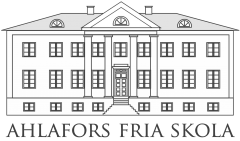 Matersättning vecka 8, 9, 10 vid distansundervisning, ringa in aktuell vecka/or.Elevens namn___________________________Matersättning utgår med 35 kr per dagAntal dagar á 35 kr______________________Önskat konto för insättning:Clearing:_________     Kontonummer:_________________________Kontoinnehavare:_____________________________Vårdnadshavarens underskrift________________________________Namnförtydligande:________________________________________